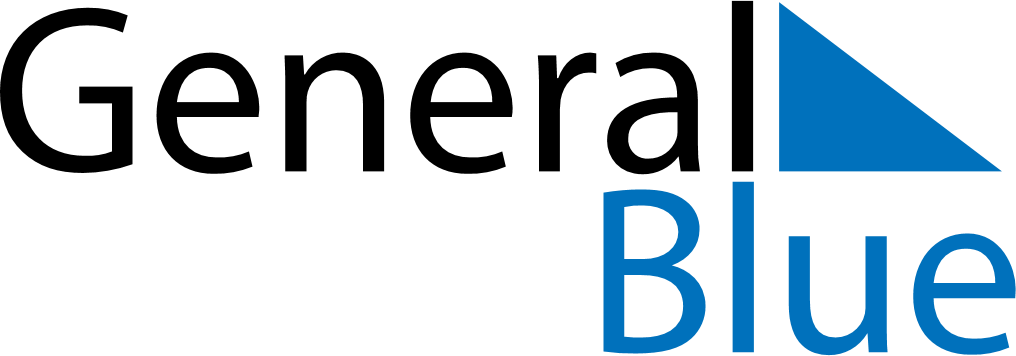 November 2024November 2024November 2024November 2024November 2024November 2024Mora, Dalarna, SwedenMora, Dalarna, SwedenMora, Dalarna, SwedenMora, Dalarna, SwedenMora, Dalarna, SwedenMora, Dalarna, SwedenSunday Monday Tuesday Wednesday Thursday Friday Saturday 1 2 Sunrise: 7:28 AM Sunset: 4:01 PM Daylight: 8 hours and 33 minutes. Sunrise: 7:31 AM Sunset: 3:59 PM Daylight: 8 hours and 27 minutes. 3 4 5 6 7 8 9 Sunrise: 7:34 AM Sunset: 3:56 PM Daylight: 8 hours and 22 minutes. Sunrise: 7:36 AM Sunset: 3:53 PM Daylight: 8 hours and 16 minutes. Sunrise: 7:39 AM Sunset: 3:51 PM Daylight: 8 hours and 11 minutes. Sunrise: 7:42 AM Sunset: 3:48 PM Daylight: 8 hours and 6 minutes. Sunrise: 7:45 AM Sunset: 3:45 PM Daylight: 8 hours and 0 minutes. Sunrise: 7:47 AM Sunset: 3:43 PM Daylight: 7 hours and 55 minutes. Sunrise: 7:50 AM Sunset: 3:40 PM Daylight: 7 hours and 50 minutes. 10 11 12 13 14 15 16 Sunrise: 7:53 AM Sunset: 3:38 PM Daylight: 7 hours and 45 minutes. Sunrise: 7:55 AM Sunset: 3:35 PM Daylight: 7 hours and 39 minutes. Sunrise: 7:58 AM Sunset: 3:33 PM Daylight: 7 hours and 34 minutes. Sunrise: 8:01 AM Sunset: 3:30 PM Daylight: 7 hours and 29 minutes. Sunrise: 8:03 AM Sunset: 3:28 PM Daylight: 7 hours and 24 minutes. Sunrise: 8:06 AM Sunset: 3:26 PM Daylight: 7 hours and 19 minutes. Sunrise: 8:09 AM Sunset: 3:23 PM Daylight: 7 hours and 14 minutes. 17 18 19 20 21 22 23 Sunrise: 8:11 AM Sunset: 3:21 PM Daylight: 7 hours and 10 minutes. Sunrise: 8:14 AM Sunset: 3:19 PM Daylight: 7 hours and 5 minutes. Sunrise: 8:16 AM Sunset: 3:17 PM Daylight: 7 hours and 0 minutes. Sunrise: 8:19 AM Sunset: 3:15 PM Daylight: 6 hours and 55 minutes. Sunrise: 8:22 AM Sunset: 3:13 PM Daylight: 6 hours and 51 minutes. Sunrise: 8:24 AM Sunset: 3:11 PM Daylight: 6 hours and 46 minutes. Sunrise: 8:27 AM Sunset: 3:09 PM Daylight: 6 hours and 42 minutes. 24 25 26 27 28 29 30 Sunrise: 8:29 AM Sunset: 3:07 PM Daylight: 6 hours and 37 minutes. Sunrise: 8:31 AM Sunset: 3:05 PM Daylight: 6 hours and 33 minutes. Sunrise: 8:34 AM Sunset: 3:03 PM Daylight: 6 hours and 29 minutes. Sunrise: 8:36 AM Sunset: 3:02 PM Daylight: 6 hours and 25 minutes. Sunrise: 8:39 AM Sunset: 3:00 PM Daylight: 6 hours and 21 minutes. Sunrise: 8:41 AM Sunset: 2:58 PM Daylight: 6 hours and 17 minutes. Sunrise: 8:43 AM Sunset: 2:57 PM Daylight: 6 hours and 13 minutes. 